秋田地方法務局総務課（ＦＡＸ ０１８－８８８－１３８７）あて出前講座	申込書お申込日	令和	年	月	日※ ご希望の日時をもとに日程調整をさせていただきます。ただし，業務の都合によりご希望に添えない場合がありますので，あらかじめ，ご了承ください。※ 秋田地方法務局出前講座は，皆様に法務局の業務について御理解を深めていただくためのものですので，政治・宗教活動及び営利等を目的として主催される場合や，過去に違法行為を行った団体が主催される場合については，対象外とさせていただきます。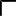 団体・グループ名団体・グループ名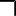 申込者お	名	前申込者ご	住	所申込者電 話 番 号※ 平日午前９時から午後５時の間に連絡することができる番号をご記入ください。※ 平日午前９時から午後５時の間に連絡することができる番号をご記入ください。申込者Ｆ Ａ Ｘ 番 号希	望	講	座希	望	講	座講  座  を 依  頼す	る	趣	旨講  座  を 依  頼す	る	趣	旨希	望	日	時希	望	日	時（第１希望）年	月	日（	）	時	分～	時	分希	望	日	時希	望	日	時（第２希望）年	月	日（	）	時	分～	時	分希	望	日	時希	望	日	時（第３希望）年	月	日（	）	時	分～	時	分会　　　　　場会　　　　　場会	場	名会　　　　　場会　　　　　場所	在	地会　　　　　場会　　　　　場電 話 番 号参 加 者 の 概 要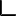 参 加 者 の 概 要年	代歳代～　　　　　　　	歳代参 加 者 の 概 要参 加 者 の 概 要予 定 人 数人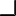 